                         Inschrijfformulier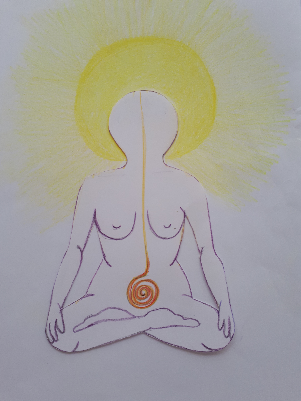 De Vrouw in het Licht, het ligt in de Vrouw	            zaterdag 2 april  2022Tijd: 		9.30 tot 17.30 uurLocatie: 	Reiki Twente  Doolhof 28 7548 BZ Boekelo1 persoon per formulierVoor- en achternaamAdres: Postcode en woonplaats: Telefoonnummer: 						E-mail adres:Factuur   0 nee 	0 ja, ten name van:  ..…   Betaling: je betaling graag overmaken vóór  26 Maart  2022 of eerder op rekeningnr. NL52 ABNA 0578928701 t.n.v. L. van den Brink te Den Haag. Na het ontvangen van je betaling is je aanmelding voor de workshop definitief.Annuleren:Bij annulering tot uiterlijk 2 weken voordat de workshop begint ben je 50% van de deelnamekosten verschuldigd. Bij annulering tot uiterlijk 48 uur voordat de workshop begint ben je 100% van de deelnamekosten verschuldigd.Annulering van deelname is alleen geldig als je dit per e-mail doet bij de organisatoren. Het eventueel reeds (teveel) betaalde bedrag wordt dan aan je teruggestort. Datum:					Handtekening:Voor vragen kun je terecht bij de organisatoren van deze dagLiesbeth van den Brink: tel 06 42669703Christina Spies:                tel 06 18812965                                                                                                                                     Formulier ingevuld mailen naar verrijkendeverreiking@ziggo.nl   of info@reikiwestland.nl